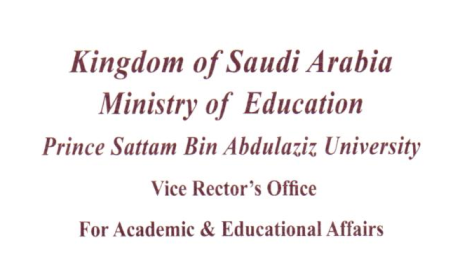 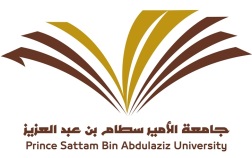 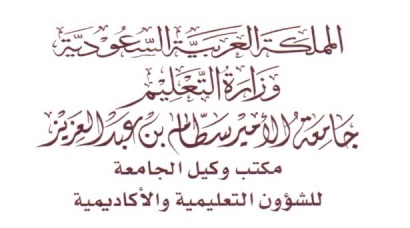 نموذج طلب بدل ندرة التخصصالبيانات الوظيفيةالاسم رباعيالاسم رباعيالبيانات الوظيفيةالكليـة/جهة العملالكليـة/جهة العملرقم الملف الوظيفيرقم الملف الوظيفيرقم الملف الوظيفيالبيانات الوظيفيةالقسم الأكاديميالقسم الأكاديميالمرتبة العلميـــــــةالمرتبة العلميـــــــةالمرتبة العلميـــــــةالبيانات الأكاديميةآخر مؤهل علميآخر مؤهل علميبكالوريوس                 ماجستير                     دكتوراهبكالوريوس                 ماجستير                     دكتوراهبكالوريوس                 ماجستير                     دكتوراهبكالوريوس                 ماجستير                     دكتوراهبكالوريوس                 ماجستير                     دكتوراهالبيانات الأكاديميةالتخصص العامالتخصص العامالتخصص الدقيقالتخصص الدقيقالتخصص الدقيقالبيانات الأكاديميةالكليـة المتخرج منهاالكليـة المتخرج منهاالقســـمالقســـمالقســـمشروط صرف بدل الندرة* التخصص منصوص عليه ضمن التخصصات المستحقة لبدل الندرة* التخصص منصوص عليه ضمن التخصصات المستحقة لبدل الندرة* التخصص منصوص عليه ضمن التخصصات المستحقة لبدل الندرة* التخصص منصوص عليه ضمن التخصصات المستحقة لبدل الندرة* التخصص منصوص عليه ضمن التخصصات المستحقة لبدل الندرة* التخصص منصوص عليه ضمن التخصصات المستحقة لبدل الندرةشروط صرف بدل الندرة* التخصص غير منصوص عليه ضمن التخصصات المستحقة لبدل الندرة .* التخصص غير منصوص عليه ضمن التخصصات المستحقة لبدل الندرة .* التخصص غير منصوص عليه ضمن التخصصات المستحقة لبدل الندرة .* التخصص غير منصوص عليه ضمن التخصصات المستحقة لبدل الندرة .* التخصص غير منصوص عليه ضمن التخصصات المستحقة لبدل الندرة .* التخصص غير منصوص عليه ضمن التخصصات المستحقة لبدل الندرة .اعتماد رئيس القسمالاســــــماعتماد رئيس القسمالتوقيعاعتماد عميد الكليةسعادة عميد عمادة شؤون أعضاء هيئة التدريس والموظفين                               حفظه الله السلام عليكم ورحمة الله وبركاته ، وبعد: بناءً على ما تقدم به الموضح بياناته/بياناتها أعلاه بطلب صرف بدل الندرة . عليه نأمل التكرم بالاطلاع والتوجيه باستكمال اللازم حيال صرف البدل .وتفضلوا بقبول وافر التحية والتقدير ....                                                                                                      عميد الكلية سعادة عميد عمادة شؤون أعضاء هيئة التدريس والموظفين                               حفظه الله السلام عليكم ورحمة الله وبركاته ، وبعد: بناءً على ما تقدم به الموضح بياناته/بياناتها أعلاه بطلب صرف بدل الندرة . عليه نأمل التكرم بالاطلاع والتوجيه باستكمال اللازم حيال صرف البدل .وتفضلوا بقبول وافر التحية والتقدير ....                                                                                                      عميد الكلية سعادة عميد عمادة شؤون أعضاء هيئة التدريس والموظفين                               حفظه الله السلام عليكم ورحمة الله وبركاته ، وبعد: بناءً على ما تقدم به الموضح بياناته/بياناتها أعلاه بطلب صرف بدل الندرة . عليه نأمل التكرم بالاطلاع والتوجيه باستكمال اللازم حيال صرف البدل .وتفضلوا بقبول وافر التحية والتقدير ....                                                                                                      عميد الكلية سعادة عميد عمادة شؤون أعضاء هيئة التدريس والموظفين                               حفظه الله السلام عليكم ورحمة الله وبركاته ، وبعد: بناءً على ما تقدم به الموضح بياناته/بياناتها أعلاه بطلب صرف بدل الندرة . عليه نأمل التكرم بالاطلاع والتوجيه باستكمال اللازم حيال صرف البدل .وتفضلوا بقبول وافر التحية والتقدير ....                                                                                                      عميد الكلية سعادة عميد عمادة شؤون أعضاء هيئة التدريس والموظفين                               حفظه الله السلام عليكم ورحمة الله وبركاته ، وبعد: بناءً على ما تقدم به الموضح بياناته/بياناتها أعلاه بطلب صرف بدل الندرة . عليه نأمل التكرم بالاطلاع والتوجيه باستكمال اللازم حيال صرف البدل .وتفضلوا بقبول وافر التحية والتقدير ....                                                                                                      عميد الكلية سعادة عميد عمادة شؤون أعضاء هيئة التدريس والموظفين                               حفظه الله السلام عليكم ورحمة الله وبركاته ، وبعد: بناءً على ما تقدم به الموضح بياناته/بياناتها أعلاه بطلب صرف بدل الندرة . عليه نأمل التكرم بالاطلاع والتوجيه باستكمال اللازم حيال صرف البدل .وتفضلوا بقبول وافر التحية والتقدير ....                                                                                                      عميد الكلية سعادة عميد عمادة شؤون أعضاء هيئة التدريس والموظفين                               حفظه الله السلام عليكم ورحمة الله وبركاته ، وبعد: بناءً على ما تقدم به الموضح بياناته/بياناتها أعلاه بطلب صرف بدل الندرة . عليه نأمل التكرم بالاطلاع والتوجيه باستكمال اللازم حيال صرف البدل .وتفضلوا بقبول وافر التحية والتقدير ....                                                                                                      عميد الكلية اعتماد عميد الكليةالاســــم التوقيعالمرفقاتصورة من المؤهلات العلمية .صورة من السجل الأكاديمي .صورة من قرار التعيين.صورة من المؤهلات العلمية .صورة من السجل الأكاديمي .صورة من قرار التعيين.صورة من المؤهلات العلمية .صورة من السجل الأكاديمي .صورة من قرار التعيين.صورة من المؤهلات العلمية .صورة من السجل الأكاديمي .صورة من قرار التعيين.صورة من المؤهلات العلمية .صورة من السجل الأكاديمي .صورة من قرار التعيين.صورة من المؤهلات العلمية .صورة من السجل الأكاديمي .صورة من قرار التعيين.صورة من المؤهلات العلمية .صورة من السجل الأكاديمي .صورة من قرار التعيين.